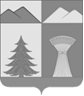 АДМИНИСТРАЦИЯ МУНИЦИПАЛЬНОГО РАЙОНА«УЛЁТОВСКИЙ РАЙОН»ЗАБАЙКАЛЬСКОГО КРАЯПОСТАНОВЛЕНИЕ«14» декабря  2021 года							 № 574/н						с. УлётыО внесении изменений в приложения к постановлению администрации муниципального района «Улётовский район» Забайкальского края от 31.05.2017 № 252/н «О комиссии по предупреждению и ликвидации чрезвычайных ситуаций и обеспечению пожарной безопасности администрации муниципального района «Улётовский район» Забайкальского края»В связи с кадровыми изменениями, администрация муниципального района «Улётовский район» Забайкальского края постановляет:1. Внести изменения в приложения к постановлению администрации муниципального района «Улётовский район» Забайкальского края от 31.05.2017 № 252/н «О комиссии по предупреждению и ликвидации чрезвычайных ситуаций и обеспечению пожарной безопасности администрации муниципального района «Улётовский район» Забайкальского края» следующие изменения:1.1. Приложение 1 принять в новой редакции, согласно приложению 1 к настоящему постановлению;1.2. Приложение 2 принять в новой редакции, согласно приложению 2 к настоящему постановлению.2. Настоящее постановление официально опубликовать (обнародовать) на официальном сайте муниципального района «Улётовский район» в информационно-телекоммуникационной сети «Интернет» в разделе «Документы» - «Правовые акты администрации» и в разделе «Деятельность» - «ГО ЧС» - https://uletov.75.ru.И.о. главы муниципального района«Улётовский район»							В.А.ГорковенкоПриложение 1к постановлению администрациимуниципального района «Улётовский район»«14» декабря 2021 года № 574/нСОСТАВкомиссии по предупреждению и ликвидации чрезвычайных ситуаций и обеспечению пожарной безопасности администрации муниципального района «Улётовский район» Забайкальского краяПриложение 2к постановлению администрациимуниципального района «Улётовский район»«14» декабря 2021 года № 574/нСОСТАВоперативной группы по предупреждению и ликвидации чрезвычайных ситуаций и обеспечению пожарной безопасности администрации муниципального района «Улётовский район» Забайкальского края1Синкевич Александр ИннокентьевичГлава муниципального района «Улётовский район», председатель комиссии1Синкевич Александр ИннокентьевичГлава муниципального района «Улётовский район», председатель комиссии2Горковенко Владимир АнатольевичПервый заместитель главы муниципального района «Улётовский район», заместитель председателя комиссии3Саранина Светлана ВикторовнаЗаместитель главы администрации муниципального района «Улётовский район»4Некрасов Игорь СтаниславовичЗаместитель председателя  комиссии, начальник 36 ПСЧ-3  ПСО ФПС ГПС  ГУ МЧС России по Забайкальскому краю(по согласованию)5Стародубов Александр ВладимировичКонсультант по делам гражданской обороны и защиты от чрезвычайных ситуаций администрации муниципального района «Улётовский район», секретарь комиссии6Колесникова Вероника ВадимовнаНачальник Управления делами администрации муниципального района «Улётовский район»7Василец Артем ВладимировичНачальник ОПО-13 по Улётовскому и Хилокскому районам «Забайкалпожспас»(по согласованию)8Капустин Сергей НиколаевичИ.о главного врача ГУЗ «Улётовская ЦРБ»(по согласованию)9Капустина Ирина ВасильевнаЗаместитель главного государственного врача «Роспотребнадзора» (по согласованию)10Жапова Татьяна НиколаевнаНачальник отдела образования и социальной политики образования администрации муниципального района «Улётовский район»11Перевозников Сергей СергеевичНачальник ОМВД России по Улётовскому району (по согласованию)12Лещенко Андрей  АлексеевичЗаместитель начальника Управления делами, начальник отдела правового и кадрового обеспечения администрации муниципального района «Улётовский район»13Шамарин Юрий ВикторовичНачальник Ингодинского лесничества ГКУ «Управление лесничествами забайкальского края (по согласованию)14Скорых Алексей ВикторовичНачальник Улётовского РЭС по ИЭС(по согласованию)15Синегузов Игорь ГеннадьевичГлавный государственный инспектор Гостехнадзора по Улётовскому району (по согласованию)16Решетилов Олег СергеевичНачальник территориального подразделения по надзорной деятельности по Хилокскому, Улётовскому районам и г. Хилок УНД  ГУ МЧС по Забайкальскому краю(по согласованию)17Осипова Наталья ВладимировнаПредседатель Комитета по финансам администрации муниципального района «Улётовский район»18Гончаров Сергей АлександровичДиректор ООО «Коммунальник» (по согласованию)19Чижов Александр ВикторовичНачальник отдела архитектуры, жилищно-коммунального и дорожного хозяйства администрации муниципального района «Улётовский район»20Пахомов Евгений АлексеевичРуководитель муниципального казённого учреждения «Центр бухгалтерского и материально-технического обеспечения»(по согласованию)21Мезенцев Игорь ВикторовичДиректор муниципального унитарного предприятия «МК» (по согласованию)22Васильев Алексей Пантелеевич Начальник отдела развития сельского хозяйства администрации муниципального района «Улётовский район»23Лебедев Александр СергеевичНачальник Ингодинского участка ЧМО КГСАУ «Забайкаллесхоз» (по согласованию)1.Горковенко Владимир Анатольевичпервый заместитель главы муниципального района «Улётовский район», руководитель оперативной группы;2.Васильев Алексей Пантелеевичначальник отдела развития сельского хозяйства администрации муниципального района «Улётовский район»;3.Некрасов Игорь Станиславовичначальник ПСЧ - 36 ФГКУ 3 ОФПС по Забайкальскому краю;4.Стародубов Александр Владимировичконсультант по делам ГО, ЧС администрации муниципального района «Улётовский район»;5.Решетилов Олег Сергеевичначальник ТПНД по Хилокскому, Улётовскому районам и г. Хилок УНД и ПР ГУ МЧС России по Забайкальскому краю(по согласованию);6.Василец Артем ВладимировичНачальник ОПО-13 по Улётовскому и Хилокскому районам «Забайкалпожспас»(по согласованию);7.Шамарин Юрий ВикторовичНачальник Ингодинского лесничества ГКУ «Управление лесничествами забайкальского края (по согласованию);8.Перевозников Сергей СергеевичНачальника ОМВД России по Улетовскому району (по согласованию).